T.C. SAKARAYA UYGULAMALI BİLİMLER ÜNİVERSİTESİ TURİZM FAKÜLTESİ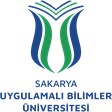 İŞ SÜREÇLERİ14) DR. ÖĞR. ÜYESİ ATAMA İŞLEMLERİDR. ÖĞR. ÜYESİ ATAMA 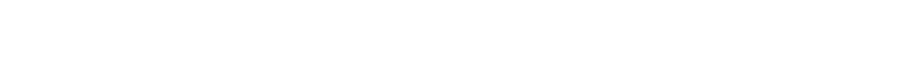 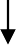 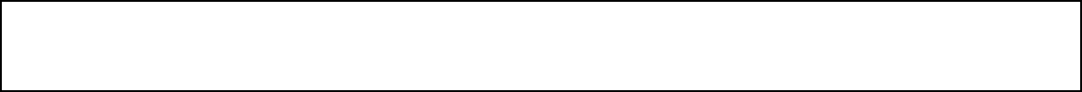 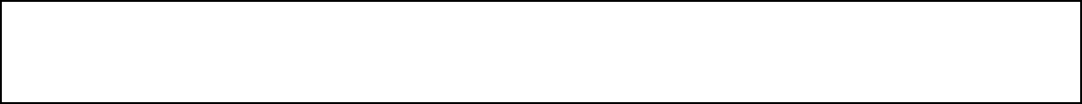 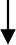 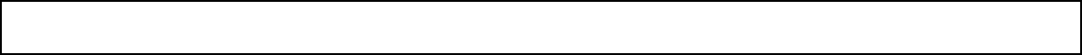 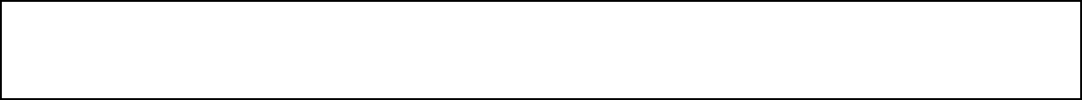 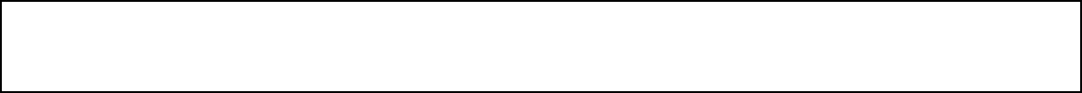 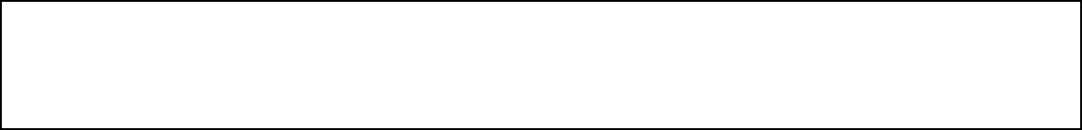 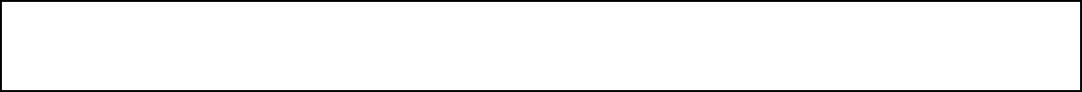 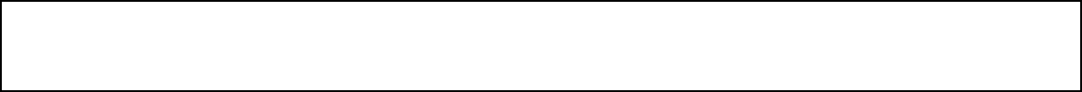 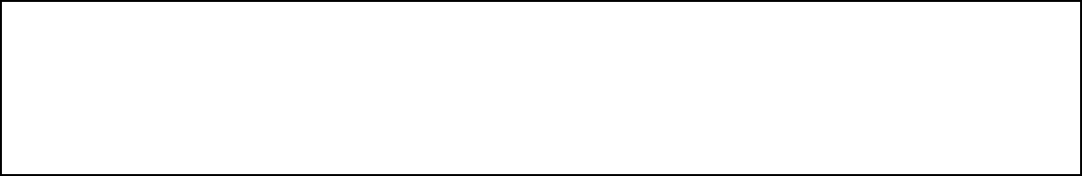 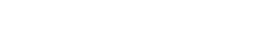 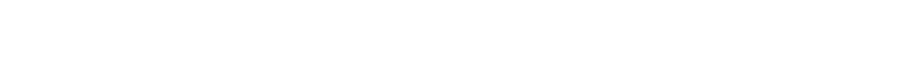 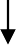 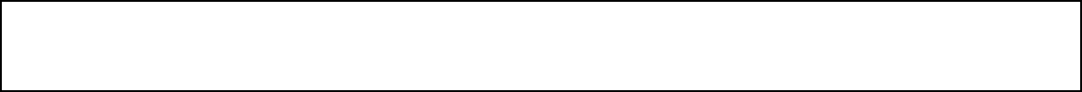 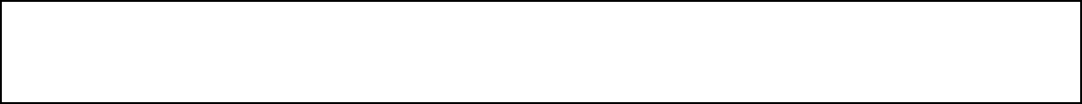 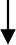 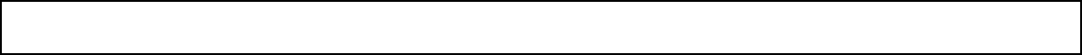 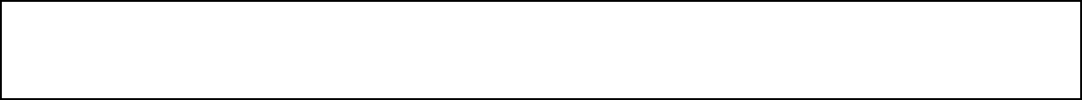 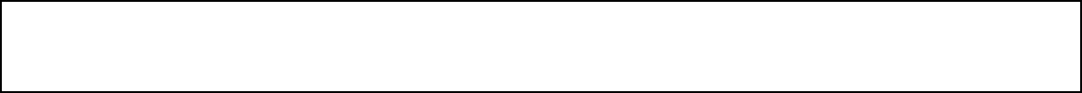 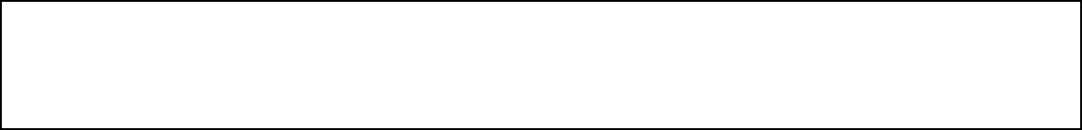 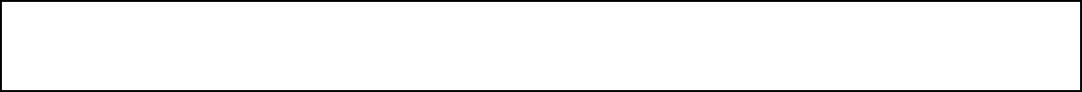 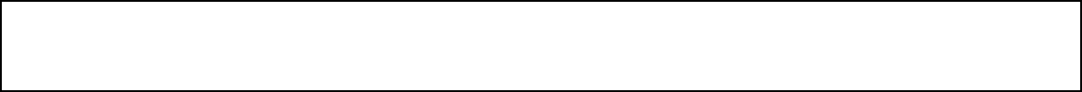 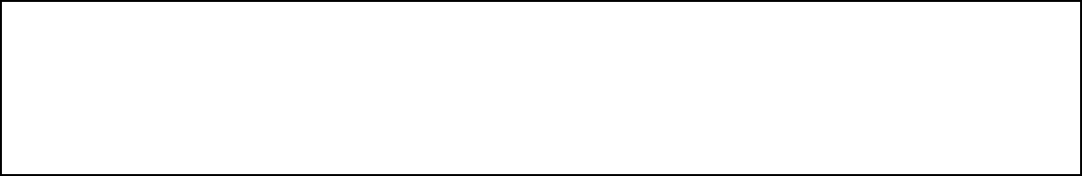 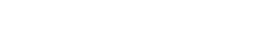 İŞLEMLERİ SÜRECİNİ BAŞLAT                         Rektörlük Kadro İlanı Yapılır.Müracaatlar Dekanlığa Yapılır.Dosyalar Kriter Değerlendirme Komisyonuna Verilir.Komisyondan gelen Rapor olumlu ise dosyalar tespit edilen üç jüri üyesine gönderilir.Jürilerden Gelen Raporlarda Gerekli Kriterleri Taşıyorsa Fakülte Yönetim Kurulunda Görüşülür.                                   Uygun Görülenlerin Atanması İçin Rektörlük Makamına Teklif Edilir.Rektörlükçe Kararname Düzenlenip Gönderilir..İlgili Öğretim Üyesine Tebellüğ Ettirilip Gerekli Formlar Doldurtulur.                                                         Rektörlüğe ve Bölüme Göreve Başlama Yazısı Yazılır.Kişi adına açılarak ilgili evrakları dosyaya konulur. Jürilerden gelen raporlarda gerekli kriterleri taşımıyor ise Fakülte Yönetim Kurulunda görüşülür.Sonuç Rektörlük Makamına bildirilir.	                                                                İŞLEM SONUSÜREÇ ADIDr. Öğr. Üyesi Atama SüreciDr. Öğr. Üyesi Atama SüreciDr. Öğr. Üyesi Atama SüreciSÜREÇ NO14TARİH01.01.2024SÜRECİN SORUMLUSUBölüm Başkanı, Fakülte Sekreteri, DekanBölüm Başkanı, Fakülte Sekreteri, DekanBölüm Başkanı, Fakülte Sekreteri, DekanSÜREÇ ORGANİZASYON İLİŞKİSİFakülte Dekanlığı, Bölüm Başkanlığı, Fakülte Sekreterliği, RektörlükFakülte Dekanlığı, Bölüm Başkanlığı, Fakülte Sekreterliği, RektörlükFakülte Dekanlığı, Bölüm Başkanlığı, Fakülte Sekreterliği, RektörlükÜST SÜRECİYönetim İşletişim SüreciYönetim İşletişim SüreciYönetim İşletişim SüreciSÜRECİN AMACIAkademik Personel İhtiyacının KarşılanmasıAkademik Personel İhtiyacının KarşılanmasıAkademik Personel İhtiyacının KarşılanmasıSÜRECİN SINIRLARIBölüm Başkanının Bir Üst yazı İle Dekanlığa Akademik Personel İhtiyacını Bildirmesi İle başlar, Rektörlüğün Akademik Personeli Ataması ve İlgilinin Göreve başlaması İle Sonlanır.Bölüm Başkanının Bir Üst yazı İle Dekanlığa Akademik Personel İhtiyacını Bildirmesi İle başlar, Rektörlüğün Akademik Personeli Ataması ve İlgilinin Göreve başlaması İle Sonlanır.Bölüm Başkanının Bir Üst yazı İle Dekanlığa Akademik Personel İhtiyacını Bildirmesi İle başlar, Rektörlüğün Akademik Personeli Ataması ve İlgilinin Göreve başlaması İle Sonlanır.SÜREÇ ADIMLARIRektörlük kadro ilanı yapılır.	Müracaatlar Dekanlığa yapılır.Dosyalar kriter Değerlendirme Komisyonuna verilir Komisyondan gelen Rapor olumlu ise dosyalar tespit edilen üç jüri üyesine gönderilir.	Jürilerden gelen raporlarda gerekli kriterleri taşıyor ise Fakülte Yönetim Kurulunda görüşülür.Uygun görülenlerin atanması için Rektörlük Makamına teklif edilir.Rektörlükçe Kararname düzenlenip gönderilir.İlgili Öğretim Üyesine Tebellüğ ettirilip gerekli formlar doldurtulur.Rektörlüğe ve Bölüme göreve Başlama yazısı yazılır.Kişi adına açılarak ilgili evrakları dosyaya konulur.Jürilerden gelen raporlarda gerekli kriterleri taşımıyor ise Fakülte Yönetim Kurulunda görüşülür.Sonuç Rektörlük Makamına bildirilirRektörlük kadro ilanı yapılır.	Müracaatlar Dekanlığa yapılır.Dosyalar kriter Değerlendirme Komisyonuna verilir Komisyondan gelen Rapor olumlu ise dosyalar tespit edilen üç jüri üyesine gönderilir.	Jürilerden gelen raporlarda gerekli kriterleri taşıyor ise Fakülte Yönetim Kurulunda görüşülür.Uygun görülenlerin atanması için Rektörlük Makamına teklif edilir.Rektörlükçe Kararname düzenlenip gönderilir.İlgili Öğretim Üyesine Tebellüğ ettirilip gerekli formlar doldurtulur.Rektörlüğe ve Bölüme göreve Başlama yazısı yazılır.Kişi adına açılarak ilgili evrakları dosyaya konulur.Jürilerden gelen raporlarda gerekli kriterleri taşımıyor ise Fakülte Yönetim Kurulunda görüşülür.Sonuç Rektörlük Makamına bildirilirRektörlük kadro ilanı yapılır.	Müracaatlar Dekanlığa yapılır.Dosyalar kriter Değerlendirme Komisyonuna verilir Komisyondan gelen Rapor olumlu ise dosyalar tespit edilen üç jüri üyesine gönderilir.	Jürilerden gelen raporlarda gerekli kriterleri taşıyor ise Fakülte Yönetim Kurulunda görüşülür.Uygun görülenlerin atanması için Rektörlük Makamına teklif edilir.Rektörlükçe Kararname düzenlenip gönderilir.İlgili Öğretim Üyesine Tebellüğ ettirilip gerekli formlar doldurtulur.Rektörlüğe ve Bölüme göreve Başlama yazısı yazılır.Kişi adına açılarak ilgili evrakları dosyaya konulur.Jürilerden gelen raporlarda gerekli kriterleri taşımıyor ise Fakülte Yönetim Kurulunda görüşülür.Sonuç Rektörlük Makamına bildirilirSÜREÇ PERFORMANS GÖSTERGELERİPerformans GöstergesiPerformans GöstergesiPerformans GöstergesiSÜREÇ PERFORMANS GÖSTERGELERİAkademik Personel SayısıAkademik Personel SayısıAkademik Personel Sayısı